解答例解答例解答例解説解説１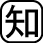 ⑴　反射⑵　入射角：c，反射角：b１⑴⑵　・光が鏡などの表面に当たってはねかえることを反射という。・鏡の面と垂直な直線と入射する光がつくる角を入射角，鏡の面と垂直な直線と反射する光がつくる角を反射角という。２⑴　ア⑵　a２⑴　空気中から水やガラスへ光が進む場合，屈折角は入射角より小さくなる。３⑴　ウ⑵　イ⑶　実像⑷　ウ３⑴⑵　・光源から出た光のうち，レンズの中心を通る光はせずに直進する。・凸レンズのに平行に入った光は凸レンズで屈折して反対側のを通る。⑶　スクリーンにうつる実像は，凸レンズで屈折した光が集まってできている。⑷　・物体を焦点の2倍の位置に置く：物体と同じ大きさの実像がスクリーンにうつる。・物体を焦点距離の2倍の位置よりも遠い位置に置く：物体よりも小さな実像がスクリーンにうつる。・物体を焦点距離の2倍と焦点の間の位置に置く：物体より大きな実像がスクリーンにうつる。・図では，凸レンズの焦点は4目盛りで，光源は10目盛りの位置にある。したがって，スクリーンにうつる実像は物体より小さい。４⑴　イ⑵　エ⑶　ウ４⑴〜⑶・音を低くする（を少なくする）方法　の長さを長くする。　弦の太さを太くする。　弦の張り方を弱くする。・音を大きく（を大きくする）方法　弦を強くはじく。